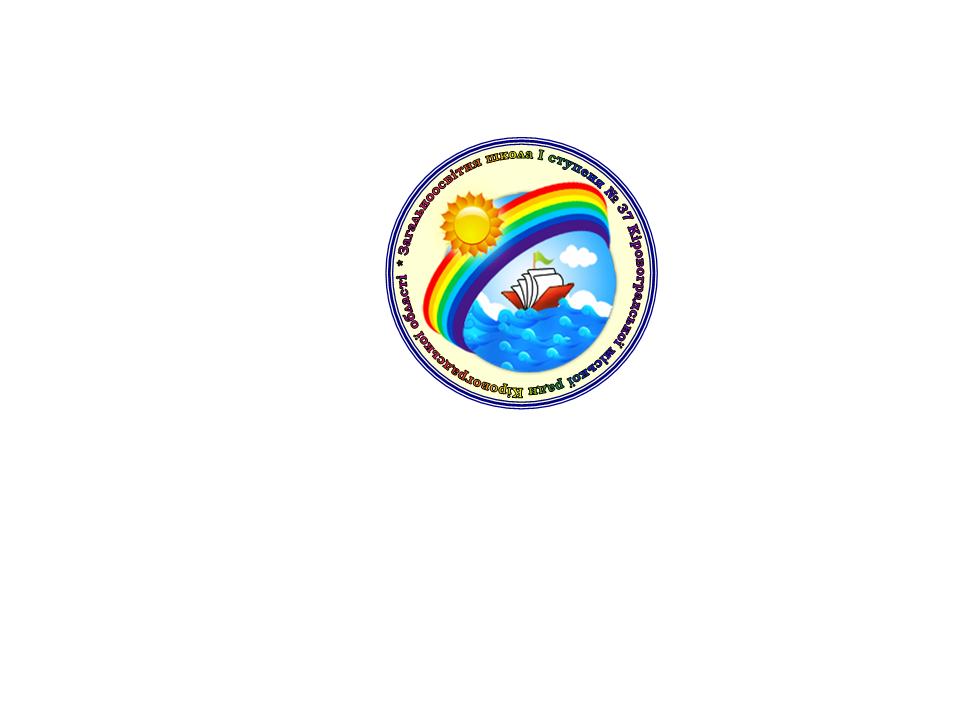 жовтень  2019 р.   № 2                                                                Місячник  розумового виховання  «Ріка знань»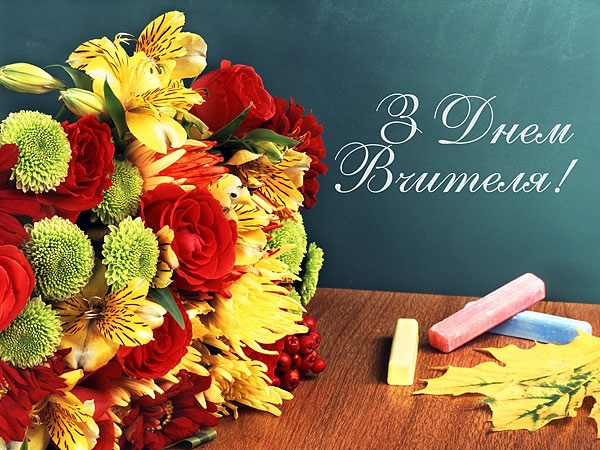 4 жовтня у школі відбувся  концерт,  присвячений  Дню вчителя. Діти старанно готувались, щоб привітати вчителів своїми чудовими номерами.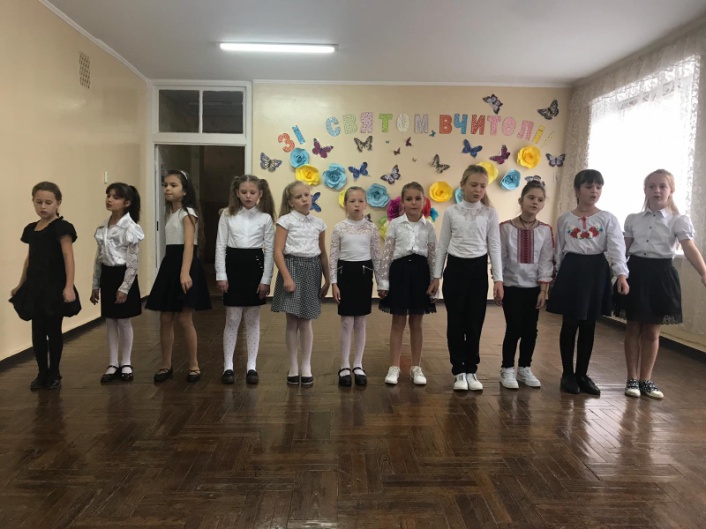 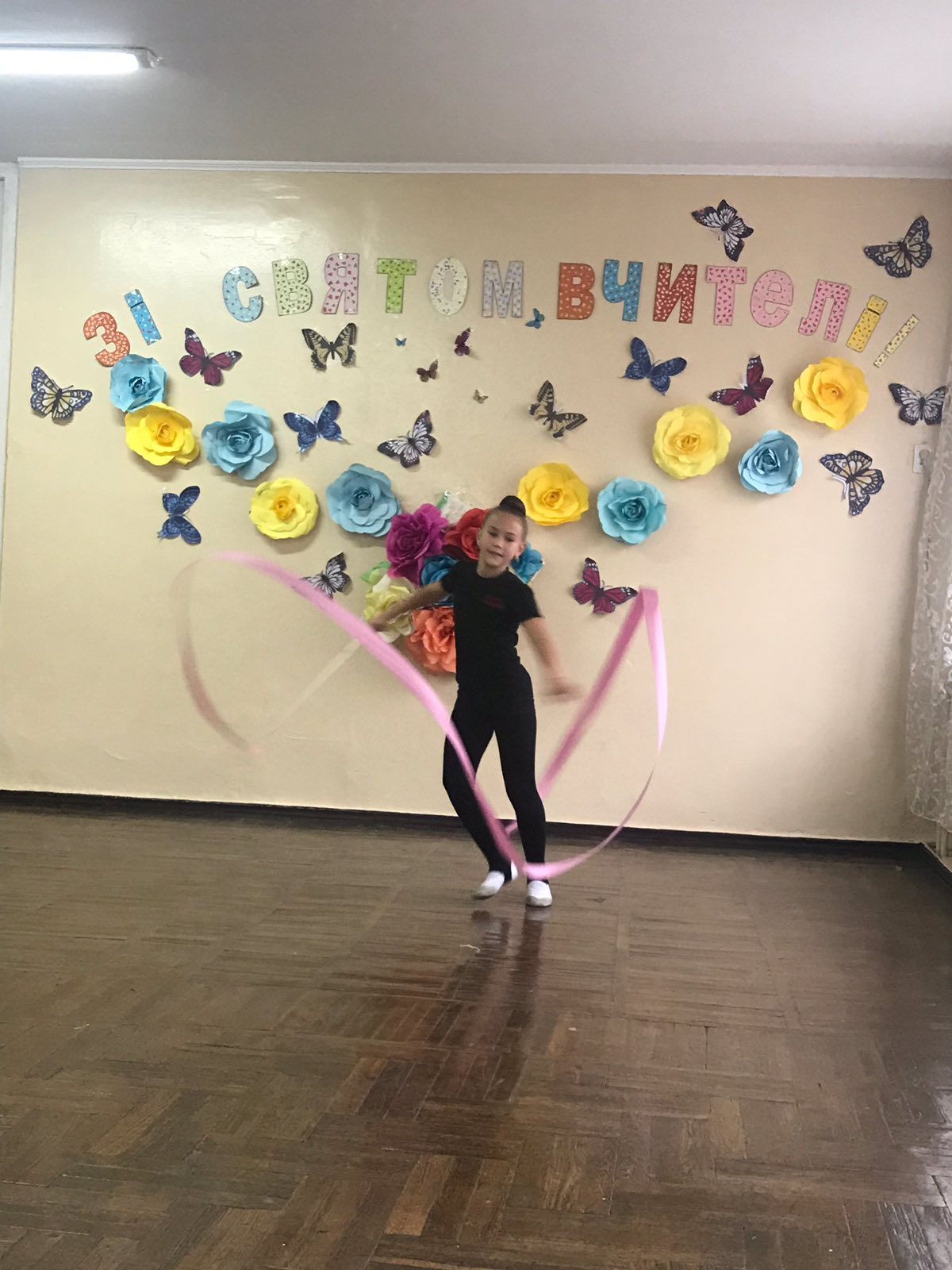 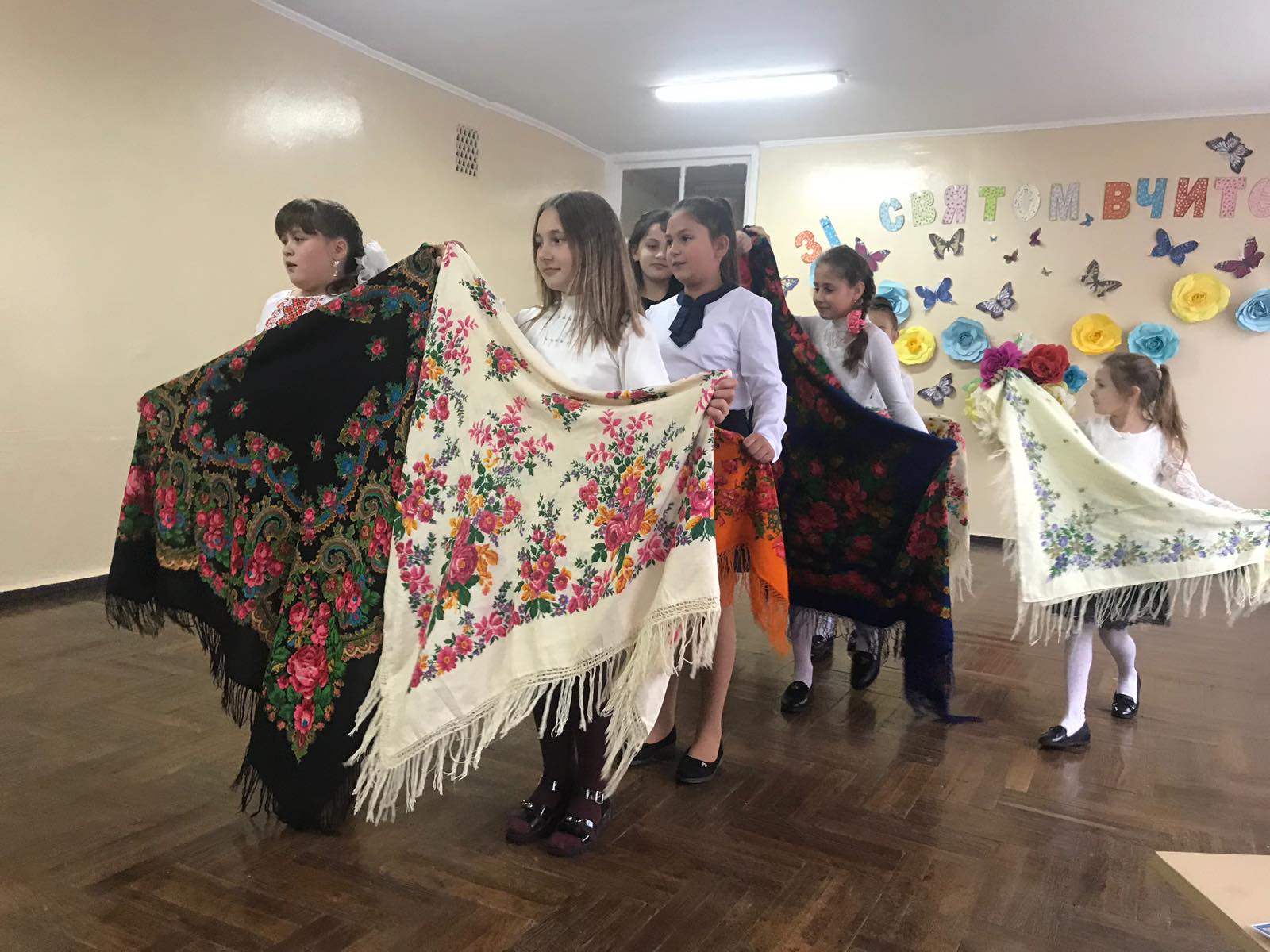 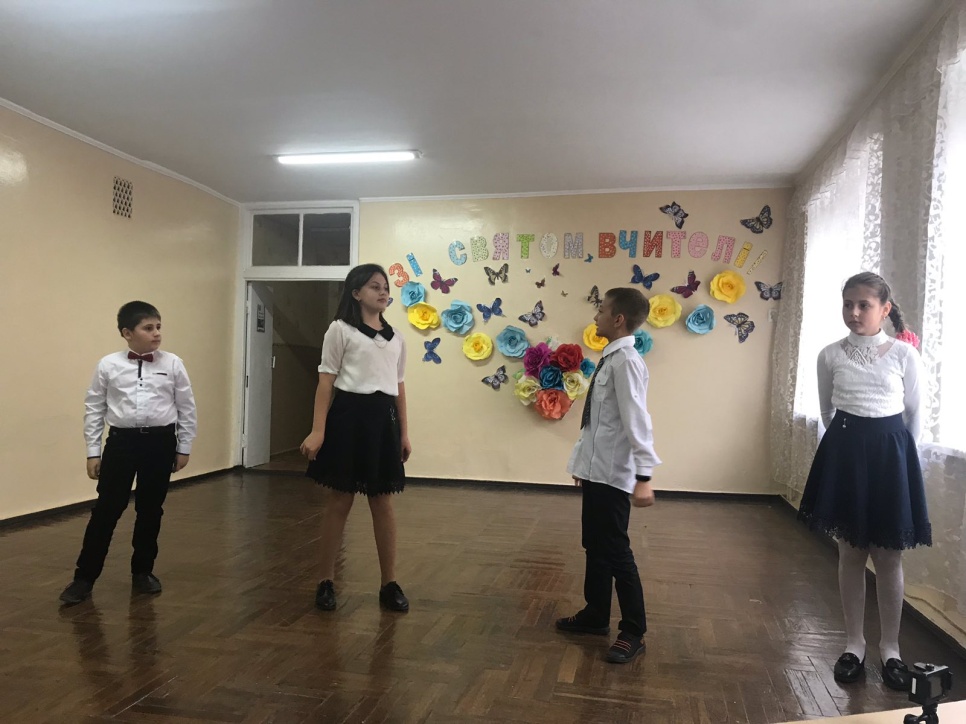 Вітаємо ученицю 2-В класу Савіну Катерину за зайняте І місце у  міському фотоконкурсі  «Моя Україно!», в номінації  позажанрове фото, назва роботи «Краса Карпат».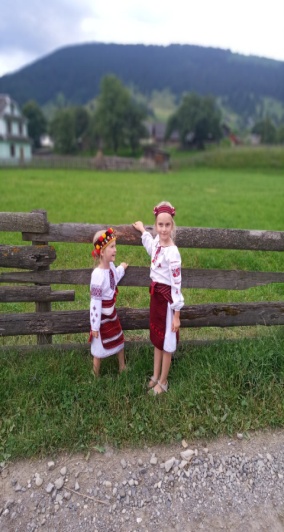              *     *     *  До Дня Захисника України у школі було проведено ряд заходів: класні години, усний журнал на тему: «Славні українські козаки». Дуже цікаво і весело було у  4-Б класі на «Святі козаків», яке відбулося в актовому залі.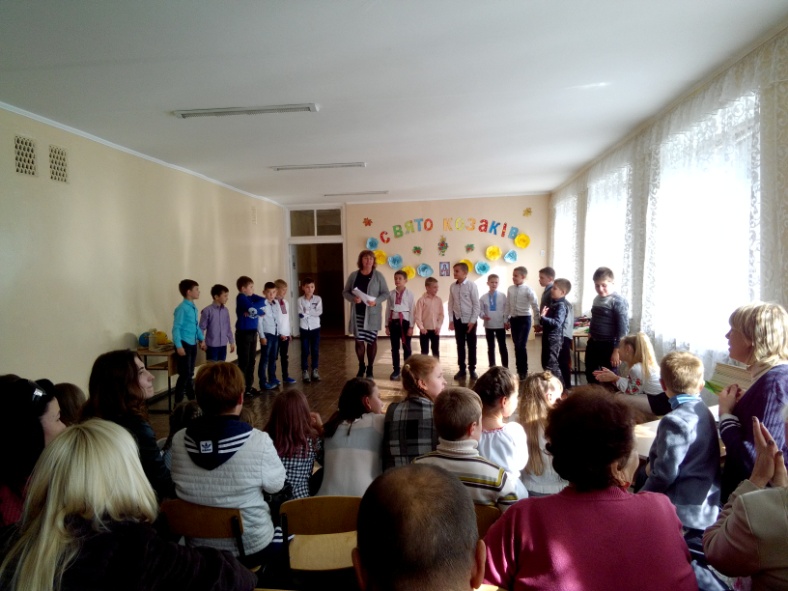 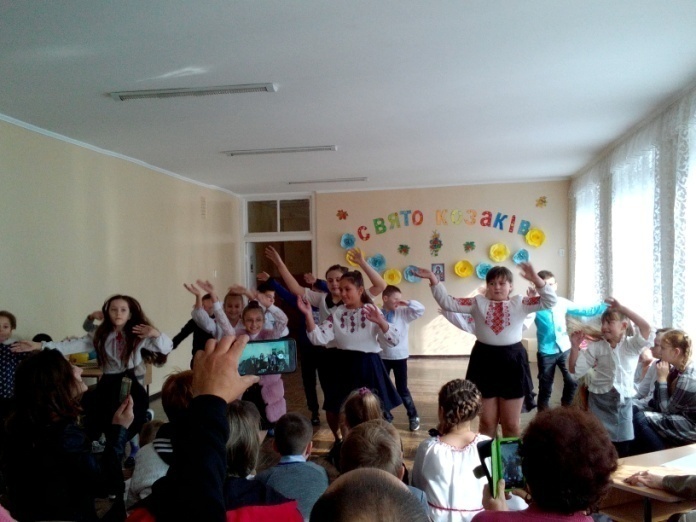 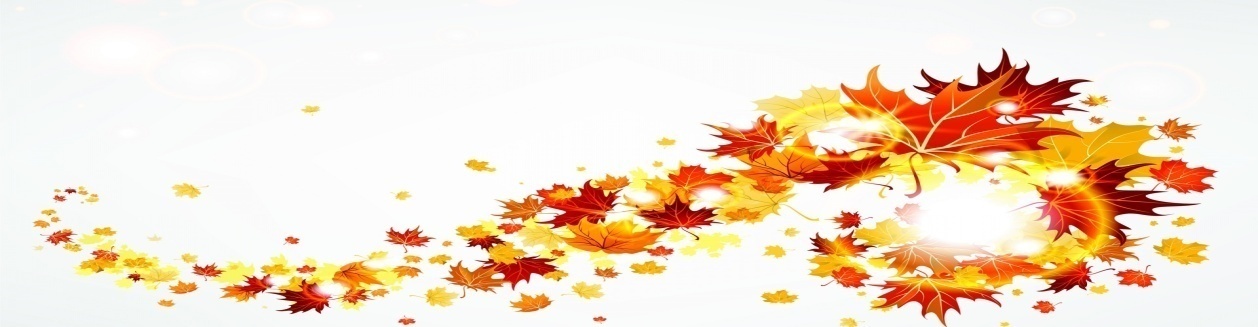 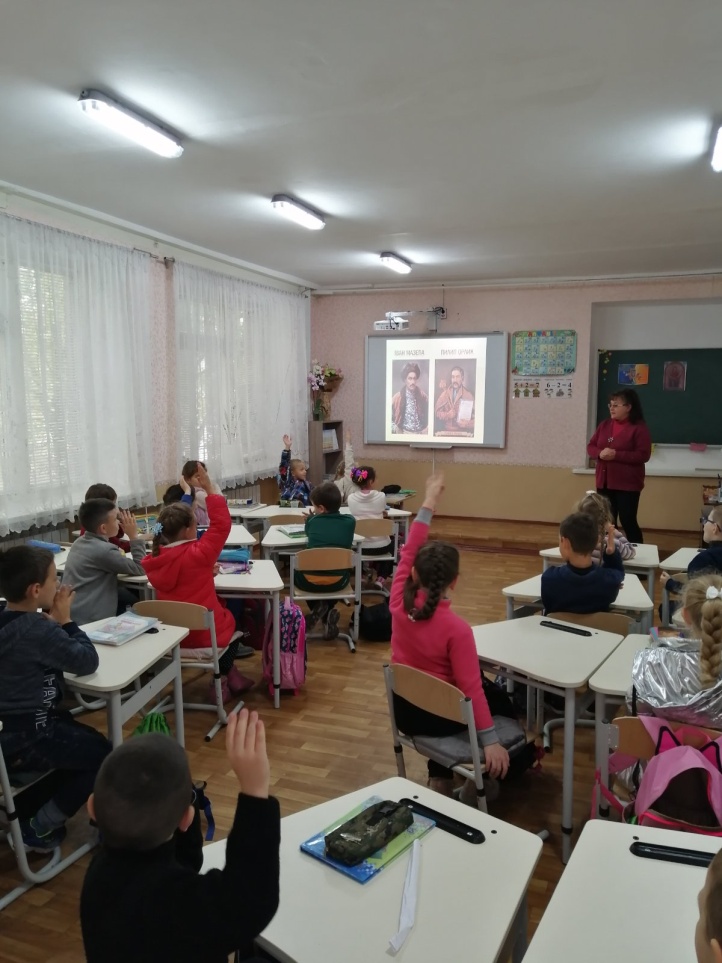 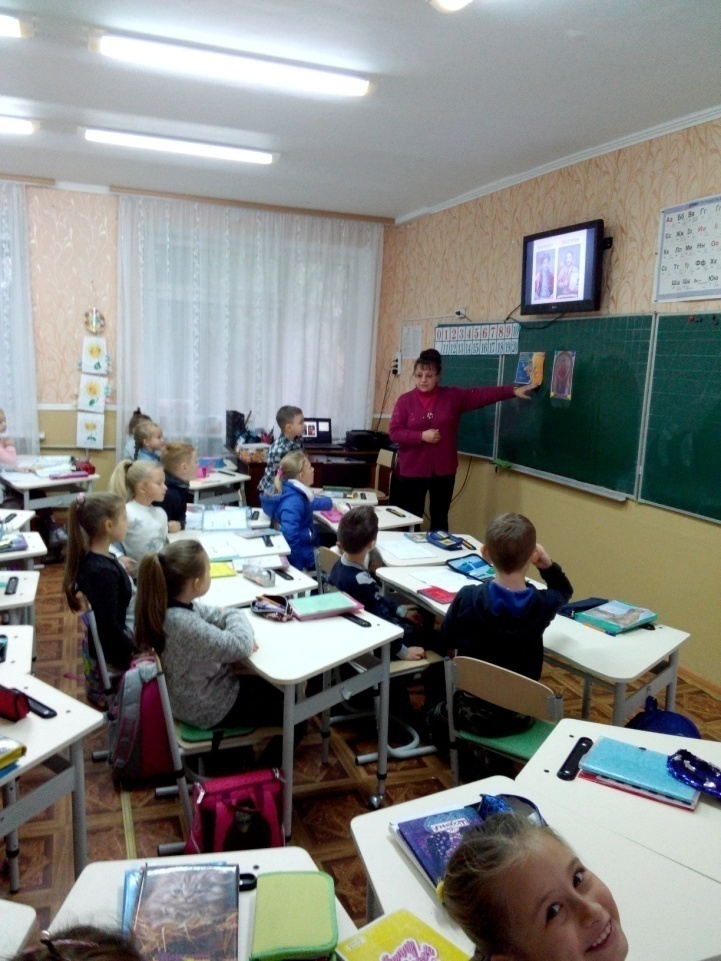 А також учні 4-х класів привітали ветерана Бодашко В.С.   з Днем Захисника України. Бажаємо Вам  міцного здоров’я та  довгих років життя.   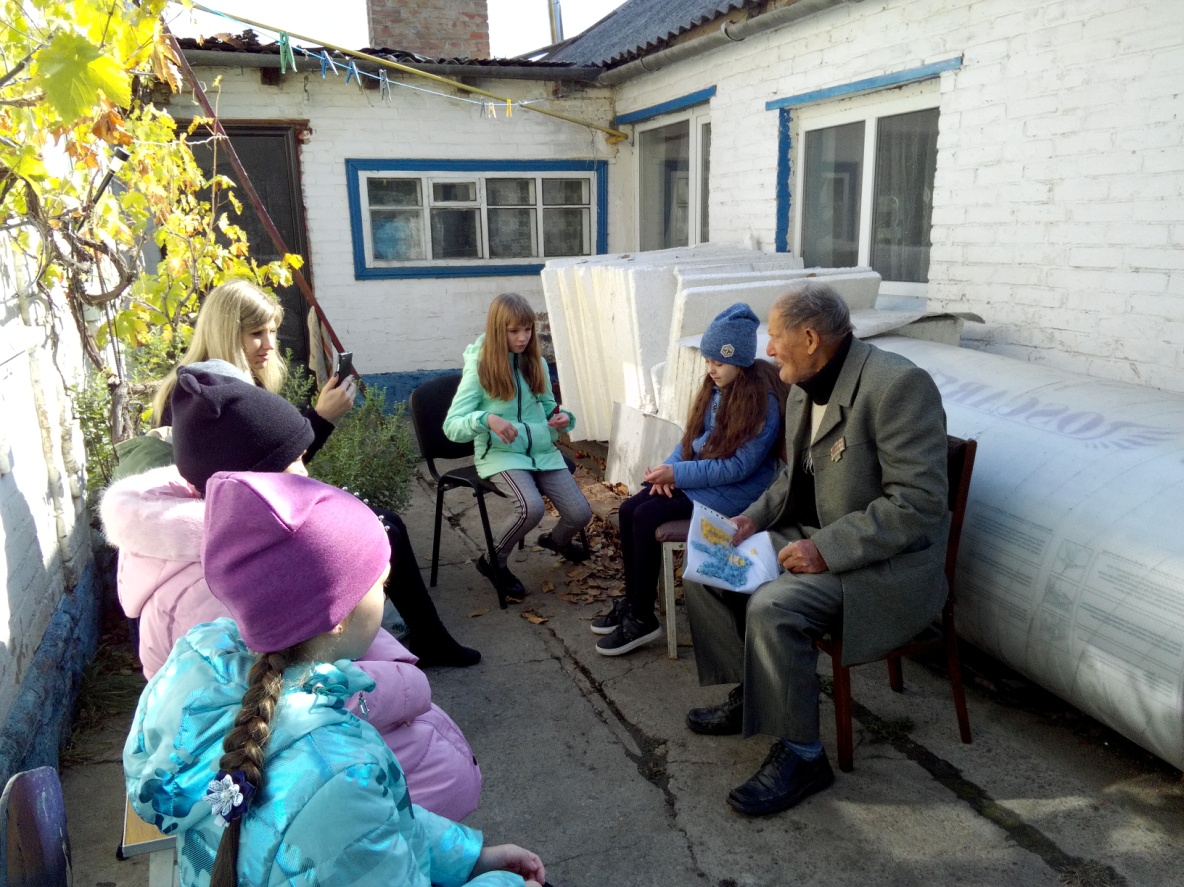 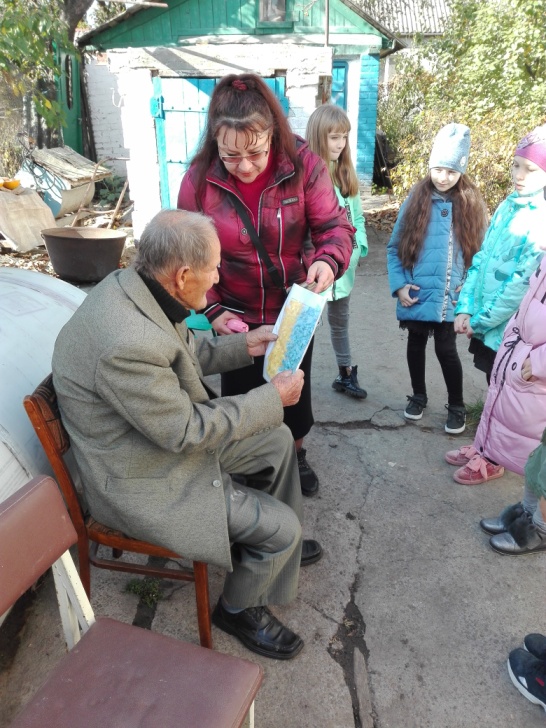 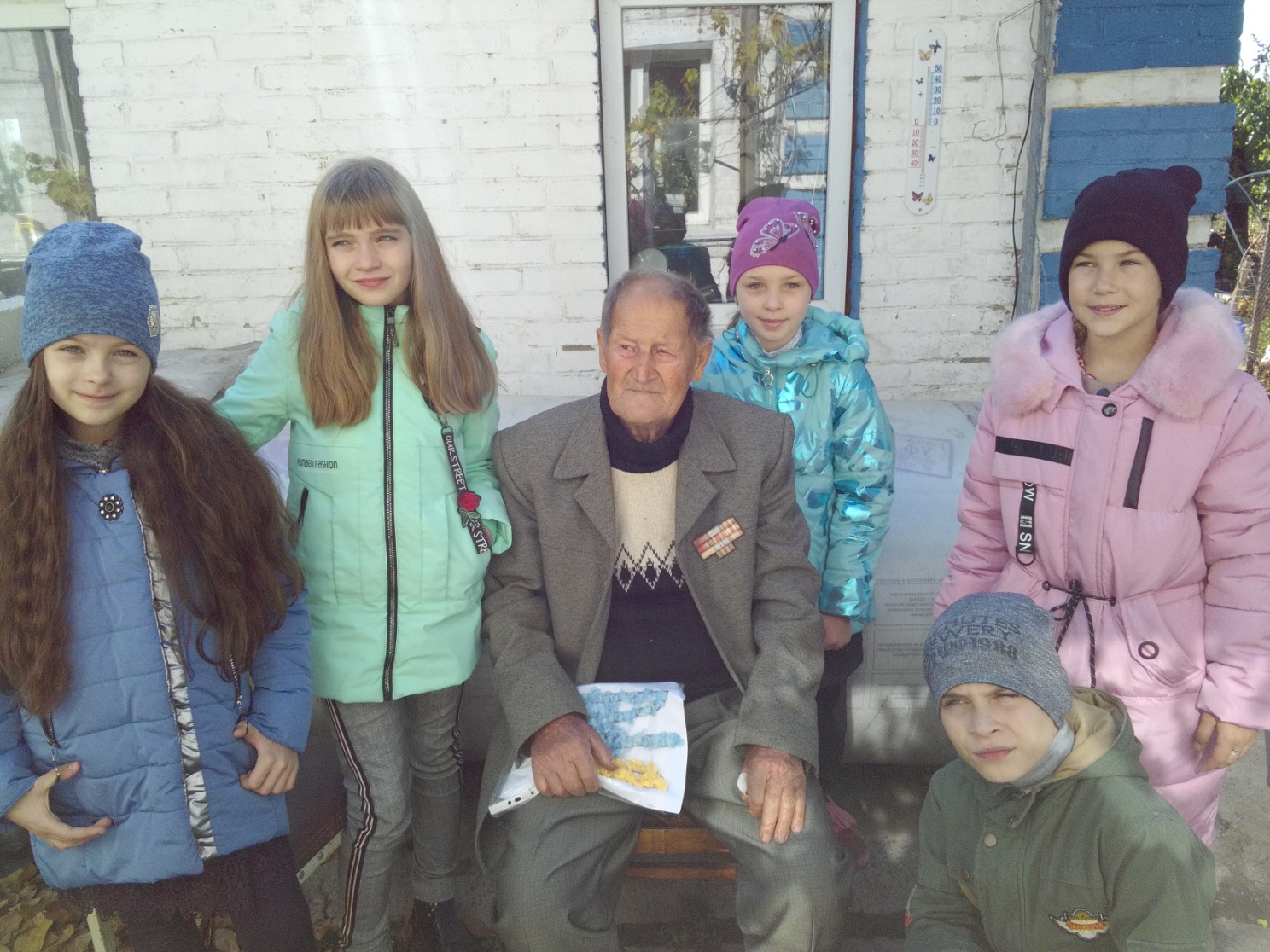 